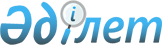 "Нұр-Сұлтан қаласының әлеуметтік көмек көрсету, оның мөлшерлерін белгілеу және мұқтаж азаматтардың жекелеген санаттарының тізбесін айқындау қағидасы туралы" Астана қаласы мәслихатының 2017 жылғы 12 желтоқсандағы № 221/25-VI шешіміне өзгерісті енгізу туралы
					
			Күшін жойған
			
			
		
					Нұр-Сұлтан қаласы мәслихатының 2022 жылғы 16 наурызда № 145/22-VII шешімі. Қазақстан Республикасының Әділет министрлігінде 2022 жылғы 30 наурызда № 27268 болып тіркелді. Күші жойылды - Астана қаласы мәслихатының 2023 жылғы 3 қазандағы № 84/10-VIII шешімімен
      Ескерту. Күші жойылды - Астана қаласы мәслихатының 03.10.2023 № 84/10-VIII (алғашқы ресми жарияланған күнінен кейін күнтізбелік он күн өткен соң қолданысқа енгізіледі) шешімімен.
      Нұр-Сұлтан қаласының мәслихаты ШЕШТІ:
      1. "Нұр-Сұлтан қаласында әлеуметтік көмек көрсету, оның мөлшерлерін белгілеу және мұқтаж азаматтардың жекелеген санаттарының тізбесін айқындау қағидасы туралы" Астана қаласы мәслихатының 2017 жылғы 12 желтоқсандағы № 221/25-VI шешіміне (Нормативтік құқықтық актілерді мемлекеттік тіркеу тізілімінде № 1149 болып тіркелген) мынадай өзгеріс енгізілсін:
      жоғарыда көрсетілген шешімімен бекітілген Нұр-Сұлтан қаласының әлеуметтік көмек көрсету, оның мөлшерлерін белгілеу және мұқтаж азаматтардың жекелеген санаттарының тізбесін айқындау қағидаларында (бұдан әрі – Қағида):
      99-2)  тармақ келесі редакцияда жазылсын:
      "99-2. Әлеуметтік көмектің көлемі 130 АЕК аспайтын газ құбырын орнатуға және жүргізуге байланысты өтініш берушінің нақты шығындарының негізінде анықталады.".
      2. Осы шешім алғашқы ресми жарияланған күнінен кейін күнтізбелік он күн өткен соң қолданысқа енгізіледі.
					© 2012. Қазақстан Республикасы Әділет министрлігінің «Қазақстан Республикасының Заңнама және құқықтық ақпарат институты» ШЖҚ РМК
				
      Нұр-Сұлтан қаласымәслихатның хатшысы

Е. Каналимов
